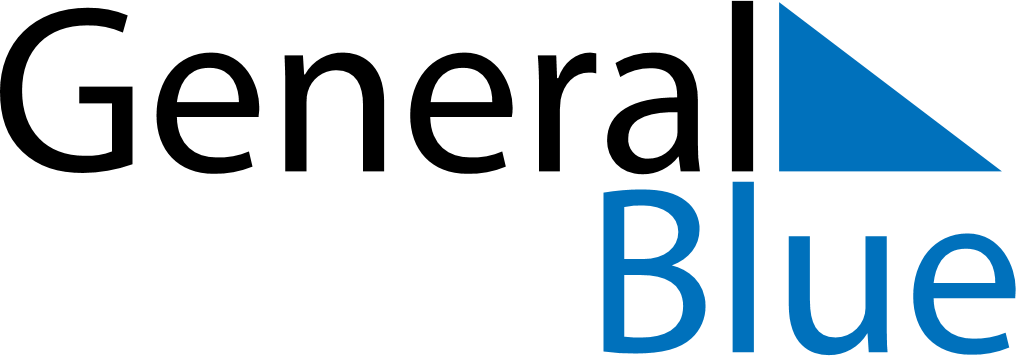 March 2024March 2024March 2024SwedenSwedenSundayMondayTuesdayWednesdayThursdayFridaySaturday123456789Vasaloppet101112131415161718192021222324252627282930Annunciation DayMaundy ThursdayGood FridayEaster Saturday31Easter Sunday